П Р О Т О К О Лпубличного слушания в Новогольском сельском поселении Грибановского муниципального района Воронежской области«О бюджете Новогольского сельского поселения Грибановского муниципального района Воронежской области на 2017 год и плановый период 2018и 2019 годов»Дата -20 декабря 2016года                                                                                 Время - 10.00 часовМесто - здание администрацииНовогольского сельского поселенияул. Советская, 69Председатель публичного слушания   - Лушников Владимир ПетровичПрисутствовало: 15  человек.ПОВЕСТКА ДНЯ:1. Об избрании секретаря публичного слушания.2. О бюджете Новогольского сельского поселения Грибановского муниципального района Воронежской области на 2017 год и плановый период 2018и 2019 годов. По первому вопросу СЛУШАЛИ: Кирсанову Оксану Александровну – заведующую библиотечным филиалом, предложившую избрать секретарем публичного слушания Скоробогатову Наталью Валерьевну.РЕШИЛИ:      избрать секретарем публичного слушания Скоробогатову Наталью Валерьевну.Голосовали: «за» - 15человек, «против»- нет, «воздержались»- нет.По второму вопросу СЛУШАЛИ: Тульникову Надежду Васильевну – ведущего специалиста администрации Новогольского сельского поселения, главного бухгалтера, которая ознакомила присутствующих с бюджетом Новогольского сельского поселения Грибановского муниципального района Воронежской области на 2017 год и плановый период 2018и 2019 годов»       1. Утвердить основные характеристики бюджета поселения на 2017 год: 1) прогнозируемый общий объём доходов бюджета поселения в сумме 2471,9 тыс. рублей, в том числе безвозмездные поступления в сумме 1432,5 тыс. рублей, из них:- безвозмездные поступления из областного бюджета в сумме 68,3 тыс. рублей, в том числе субвенции – 68,3 тыс. рублей;- безвозмездные поступления из районного бюджета в сумме 1364,2 тыс. рублей;2) общий объём расходов бюджета поселения в сумме  2570,6 тыс. рублей;3) прогнозируемый  дефицит  бюджета поселения в сумме 98,7 тыс. рублей;4) источники внутреннего финансирования дефицита бюджета поселения на 2017 год и на плановый период 2018 и 2019 годов  согласно приложению 1 к настоящему Решению.          2. Утвердить основные характеристики бюджета поселения на плановый период 2018 и 2019 годов: 1) прогнозируемый общий объём доходов бюджета поселения: на 2018 год в сумме 2053,1 тыс. рублей, в том числе безвозмездные поступления в сумме 1017,5 тыс. рублей, из них:- безвозмездные поступления из областного бюджета в сумме 68,3 тыс. рублей, в том числе субвенции – 68,3 тыс. рублей;- безвозмездные поступления из районного бюджета в сумме 949,2 тыс. рублей;на 2019 год в сумме 2105,4 тыс. рублей, в том числе безвозмездные поступления в сумме  1068,7 тыс. рублей, из них:- безвозмездные поступления из областного бюджета в сумме 68,3 тыс. рублей, в том числе субвенции – 68,3 тыс. рублей;- безвозмездные поступления из районного бюджета в сумме 1000,4 тыс. рублей;2) общий объём расходов бюджета поселения:на 2018 год  в сумме  2053,1 тыс. рублей, в том числе условно утвержденные расходы в сумме 49,6 тыс. рублей, и на 2019 год  в сумме 2105,4 тыс. рублей, в том числе условно утвержденные расходы в сумме  101,9 тыс. рублей.3) прогнозируемый дефицит бюджета поселения  на 2018 год в сумме 0,0 тыс. рублей    и   на   2019 год  0,0  тыс. рублей.3.Утвердить поступление доходов бюджета Новогольского сельского поселения Грибановского муниципального района по кодам видов доходов, подвидов доходов на 2017 год согласно приложению 2 к настоящему Решению.4. Утвердить поступление доходов бюджета Новогольского сельского поселения Грибановского муниципального района по кодам видов доходов, подвидов доходов на плановый период 2018 и 2019 годов согласно приложению 3 к настоящему Решению.5. Утвердить Нормативы  отчислений неналоговых доходов в бюджет Новогольского сельского поселения на 2017 год  и на плановый период 2018 и 2019 годов  согласно приложению 4 к настоящему Решению.6. Утвердить перечень главных администраторов доходов бюджета Новогольского сельского поселения – органов государственной власти Российской Федерации согласно приложению 5 к настоящему Решению.7. Утвердить перечень главных администраторов доходов бюджета Новогольского сельского поселения – органов местного самоуправления Новогольского сельского поселения согласно приложению 6 к настоящему Решению.8. Утвердить перечень главных администраторов источников внутреннего финансирования дефицита бюджета поселения – согласно приложению 7 к настоящему Решению.         9. Утвердить ведомственную структуру расходов бюджета поселения: 1) на 2017 год согласно приложению 8 к настоящему Решению;2) на плановый период 2018 и 2019 годов согласно приложению 9 к настоящему Решению.        10. Утвердить распределение бюджетных ассигнований по разделам, подразделам, целевым статьям (муниципальным программам), группам видов расходов классификации расходов бюджета поселения:  1)на 2017 год согласно приложению 10 к настоящему Решению;2) на плановый период 2018 и 2019 годов согласно приложению 11 к настоящему Решению       11. Утвердить распределение бюджетных ассигнований по целевым статьям (муниципальным программам), группам видов расходов, разделам, подразделам классификации расходов бюджета поселения:  1) на 2017 год согласно приложению 12 к настоящему Решению;   2) на плановый период 2018 и 2019 годов согласно приложению 13 к настоящему Решению.       12. Объем бюджетных ассигнований, направляемых на исполнение публичных нормативных обязательств, равен 0.       13. Установить, что органы местного самоуправления Новогольского сельского поселения не вправе принимать решения, приводящие к увеличению в 2017 году численности муниципальных служащих Новогольского сельского поселения и работников муниципальных учреждений Новогольского сельского поселения.       14. Утвердить объем иных межбюджетных трансфертов, выделяемых из бюджета Новогольского сельского поселения бюджету Грибановского муниципального района,  и направляемых на финансирование расходов, связанных с передачей части полномочий органов местного самоуправления сельского поселения органам местного самоуправления Грибановского муниципального район на 2017  и на плановый период 2018 и 2019 годов:1) на реализацию мероприятий  в сфере защиты населения от чрезвычайных ситуаций и пожаров   на 2017 год в сумме  5,7 тыс. рублей, на 2018 год  в сумме 5,7 тыс. рублей, на 2019 год в сумме 5,7 тыс. рублей;2) на осуществление мероприятий в области архитектуры и градостроительства,  на подготовку документации по планировке территорий, на подготовку карт (планов) для установления границ населенных пунктов  на 2017 год в сумме 5,7 тыс. рублей, на 2018 год  в сумме 5,7 тыс. рублей, на 2019 год в сумме 5,7 тыс. рублей;3) на развитие и поддержку малого и среднего предпринимательства  на 2017 год в сумме  3,0 тыс. рублей, на 2018 год  в сумме 3,0 тыс. рублей, на 2019 год в сумме 3,0 тыс. рублей;4) на организацию и осуществление мероприятий по вовлечению молодежи в социальную практику  на  2017 год в сумме 4,7 тыс. рублей, на 2018 год  в сумме 4,7 тыс. рублей, на 2019 год в сумме 4,7 тыс. рублей;5) на развитие физической культуры и массового спорта  на 2017 год в сумме 11,9 тыс. рублей,   на 2018 год  в сумме 11,9 тыс. рублей, на 2019 год в сумме 11,9 тыс. рублей;6) на  финансовый контроль в сфере закупок  на 2017 год  в сумме 2,0 тыс. рублей, на 2018 год  в сумме 2,0 тыс. рублей, на 2019 год в сумме 2,0 тыс. рублей;  145 1) Установить предельный объем муниципального долга Новогольского поселения на 2017 год в сумме 0,0 тыс. рублей, на 2018 год в сумме 0,0 тыс. рублей, на 2019 год 0,0 тыс. рублей.2) Установить верхний предел внутреннего муниципального долга поселения на 1 января 2018 года в сумме 0,0 тыс. рублей, в том числе верхний предел   долга   по   муниципальным  гарантиям   Новогольского поселения   на    1 января  2018 года в сумме 0,0 тыс. рублей; на 1 января 2019 года в сумме 0,0 тыс. рублей, в том числе верхний предел долга по муниципальным  гарантиям Новогольского  поселения  на 1 января  2019  года  в  сумме 0,0 тыс. рублей;  на 1 января 2020 года в сумме 0,0 тыс. рублей, в том числе верхний предел долга по муниципальным  гарантиям Новогольского поселения на 1 января 2020 года в сумме 0,0 тыс. рублей;3) Утвердить объем расходов на обслуживание муниципального долга Новогольского поселения на 2017 год в сумме 0,0 тыс. рублей, на 2018 год в сумме 0,0 тыс. рублей,  на 2019 год в сумме  0,0  тыс. рублей.        16. Установить, что остатки средств бюджета поселения по состоянию на 1 января 2017 года, образовавшиеся в связи с неполным использованием бюджетных ассигнований по средствам, поступившим в 2016 году из районного бюджета, подлежат использованию в 2017 году в соответствии со статьей 242 Бюджетного кодекса Российской Федерации.        17. Установить, что остатки средств бюджета поселения на начало текущего финансового года в объеме до 100,0 тыс. рублей могут направляться в текущем финансовом году на покрытие временных кассовых разрывов.18. Установить, что администрация Новогольского сельского поселения в соответствии с Положением «О бюджетном процессе в Новогольском сельском поселении» увеличивает (с соответствующим внесением изменений в показатели сводной бюджетной росписи) бюджетные ассигнования получателям средств бюджета поселения сверх утвержденных Решением о бюджете поселения на сумму средств, поступивших в бюджет поселения в 2017 году, и остатков средств бюджета поселения по состоянию на 1 января 2017 года, сложившихся от данных поступлений в 2016 году:- от оказания подведомственными казенными учреждениями платных услуг, безвозмездных поступлений и иной приносящей доход деятельности;- от физических лиц (населения) и владельцев (пользователей) газифицируемых объектов и объектов, подключающихся к централизованному водоснабжению, расположенных на территории населенных пунктов Новогольского сельского поселения.        19. Безвозмездные поступления от физических и юридических лиц (в том числе добровольные пожертвования) муниципальным казенным учреждениям поселения, поступившие в бюджет поселения в 2016 году сверх утвержденных настоящим Решением бюджетных ассигнований, а также  неиспользованные на 1 января 2017 года остатки средств от данных поступлений, направляются в 2017 году на увеличение расходов соответствующих муниципальных казенных учреждений поселения путем внесения изменений в сводную бюджетную роспись по представлению главных распорядителей средств бюджета поселения  без внесения изменений в настоящее Решение поселения.20. Установить в соответствии с Положением «О бюджетном процессе в Новогольском сельском поселении», частью 3 статьи 217 Бюджетного кодекса Российской Федерации основания для внесения изменений в показатели сводной бюджетной росписи бюджета поселения, в том числе связанные с особенностями исполнения бюджета поселения и (или) распределения бюджетных ассигнований, без внесения изменений в решение о бюджете Новогольского  сельского поселения:1) направление остатков средств бюджета поселения, предусмотренных пунктом 16;2) изменение бюджетной классификации Российской Федерации в соответствии с нормативными правовыми актами Российской Федерации.        21. Настоящее Решение вступает в силу с 1 января 2017 года.ВЫСТУПИЛИ: Скоробогатова Наталья Валерьевна, Шахова Валентина Петровна,  которые предложили направить проект бюджета Новогольского сельского поселения на 2017 год и плановый период 2018и 2019 годов в Совет народных депутатов Новогольского сельского поселения для его утверждения.РЕШИЛИ: Рекомендовать Совету народных депутатов Новогольского сельского поселения принять проект бюджета Новогольского сельского поселения на 2016 год с учетом предложений публичных слушаний.         Проголосовало «за»   -        15                                   «против» -   нет                                   «воздержалось» - нет. Решение публичных слушаний принято (прилагается).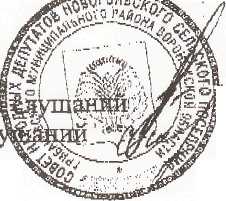 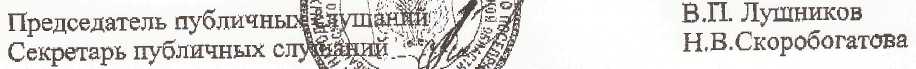 